Dział 1. Lądy i oceany									Wersja 1. Grupa A……………………………………………………………………………………………………………………………imię i nazwisko, klasaZadanie 1. Wpisz nazwy zaznaczonych linii.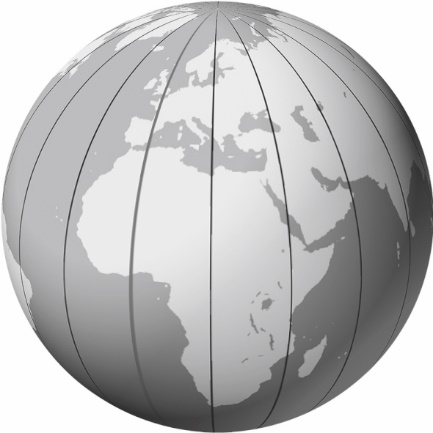 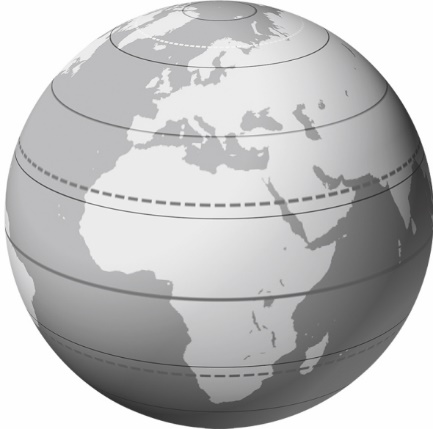 a) …………………………………					b) ……………………………………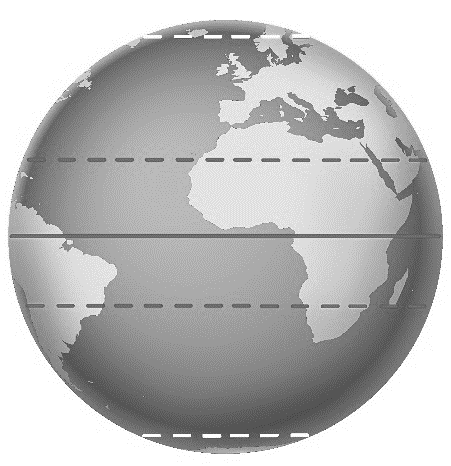 c) ……………………………………d) ……………………………………e) ……………………………………………Zadanie 2. Z poniższych zdań zaznacz dwa, które odnoszą się do równoleżników.A. Są jednakowej długości.			C. Najdłuższym z nich jest równik.B. Są różnej długości.			D. Łączą biegun północny z biegunem południowym.Zadanie 3. Oceń prawdziwość informacji. Zaznacz P przy zdaniach prawdziwych oraz F przy fałszywych.Zadanie 4. Przyjrzyj się mapie i dokończ zdania.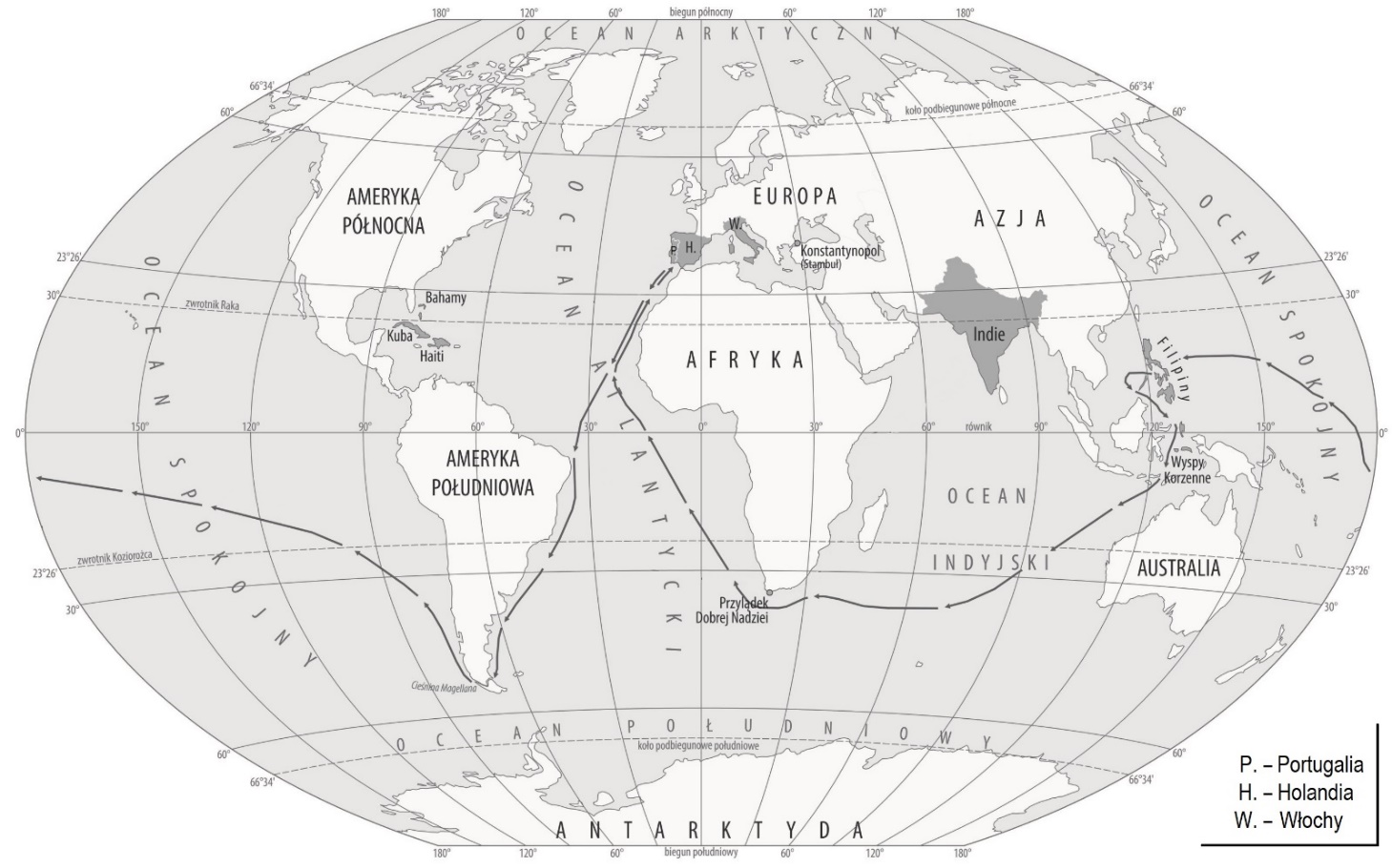 a) Kontynentami leżącym w całości na półkuli południowej są ……………………… i ……………………… .b) Afrykę od wschodu otaczają wody Oceanu …………………………… .c) Antarktydę otaczają wody Oceanu …………………………… .d) Trasa zaznaczona na mapie pokazuje wyprawę, którą dowodził …………………………………………… .e) Jej statki mijały kolejno kontynenty: …………………………………….……………………………………… .f) Płynęły kolejno przez oceany: …………………….……………………………………………………………… .Zadanie 5. Zaznacz prawidłową odpowiedź.Pierwszym Europejczykiem, który dopłynął do Indii, był:A. Krzysztof Kolumb		B. Vasco da Gama		C. Ferdynand Magellan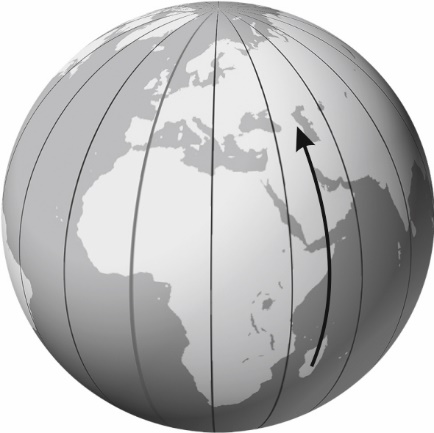 Zadanie 6. Wymień trzy przyczyny, dla których ludzie wyruszali w dalekie podróże.…………………………………………………………………………………………………………………………………………………………………………Zadanie 7. Podaj kierunek, w jakim jest skierowana strzałka na ilustracji obok. ………………………………1.Ziemia jest jedną z ośmiu planet Układu Słonecznego.PF2.Zwrotnik Koziorożca znajduje się na półkuli północnej.PF3.Równik dzieli Ziemię na półkule północną i południową.PF4.Południki to linie o różnej długości.PF